 Attribution des prix aux lauréats de la 8e édition Du Prix de l’égalité des chances AD du 19/06/2020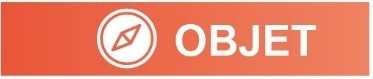 Il s’agit d’acter le soutien financier du Département aux sept lauréats de la 8e édition du Prix de l’égalité des chances pour un montant total de 35 000 €.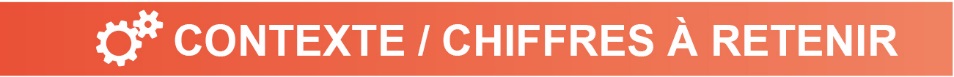 Deuxième département le plus jeune de France, le Val d’Oise a mis en place le Prix égalité des chances depuis 2012 pour les jeunes de 18 à 25 ans, avec un quotient familial inférieur ou égal à 15 000 €, et qui présentent un parcours scolaire et un engagement citoyen exemplaires.Cette année, 23 candidatures ont été adressées et 10 candidats ont été auditionnés par un comité pluridisciplinaire composé notamment d’élus départementaux, Préfecture, associations et écoles supérieures.Sept lauréats ont été sélectionnés : tous ont besoin de finaliser leur formation et peuvent voir leur réussite compromise par des freins financiers. C’est pourquoi il leur a été attribué les prix ci-dessous.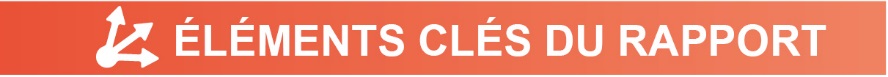 - Mme Fatou CISSE (Prépa Henry IV, actuellement à l’ESCP) a été tutrice pour le programme CAP PREPA de l’ESSEC pour les bacheliers défavorisés préparant les classes prépas et a effectué du soutien à la Maison des Jeunes Talents. Il lui a été attribué 6 500 € pour couvrir ses frais de scolarité pour un semestre d’étude à Madrid ; - M Yasser DAOUDI (Prépa Lakanal, Master en Génie Civil à l’ESTP Paris, actuellement en Master in Management à l’ESSEC, souhaite devenir entrepreneur) a co-créé l’association Prémices qui accompagne des jeunes dans leur scolarité. Il lui a été attribué 4 000 € pour couvrir ses frais à l’ESSEC ;- M Patrice ESELE SASA (bénéficiaire d’une bourse sportive pour étudier à l’Indiana Institute of Technology, actuellement en licence éco.gestion à Dauphine) est bénévole à « ALSA » (aide aux sans-abris) et lutte contre l’isolement social en tant que VP du bureau des jeunes de sa paroisse. Il lui a été attribué 6 500 € pour couvrir un semestre à l’Université George Mason à Fairfax (USA);- Mme Amel KORICHI (actuellement en Master Electrical and Computer Engineering à l’ENSEA) est bénévole à « Expli’Cité » (lutte contre le décrochage scolaire). Souhaite se spécialiser en intelligence artificiel  Il lui a été attribué 3 500 € pour poursuivre ses études à l’Université Georgia Tech à Atlanta (USA) ;- Mme Morgane LAHOUETTE (diplômée de nombreuses formations pour devenir pilote de ligne) a effectué en service civique à l’aérodrome de Persan-Beaumont et est engagée dans le projet « espace parenthèse » (réinvestir les jeunes en décrochage scolaire). Il lui a été attribué 5 000 € pour finaliser sa formation de pilote ;- M Jairus Raph MOSI DA COSTA (actuellement en 2ème année à Sciences Po Paris) est bénévole à « Ambition Campus » comme parrain de lycéens souhaitant tenter Sc Po. Il lui a été attribué 6 000 € pour poursuivre ses études de 3ème année à Tucson (USA) ;- Mme Valérie VIENNE (en 2ème année à l’ENSEA) est professeur à la Maison des Jeunes Talents et ambassadrice dans les lycées pour promouvoir les études Sup ; tutrice du CAP ESSEC, à l’ENSEA est trésorière et responsable partenariats des conférences Ted.X et responsable d’un pôle évènementiel ; enfin membre du bureau de la solidarité. Il lui a été attribué  3 500 € pour poursuivre ses études à l’ESSEC.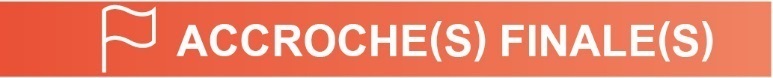 «Avec la 8 édition du Prix égalité des chances, le Département démontre qu’il a agi concrètement et avec constance - depuis 2012 - pour la réussite de 53 jeunes valdoisens talentueux aux parcours exemplaires. ».